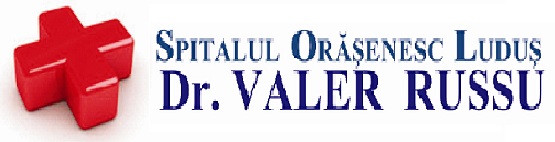 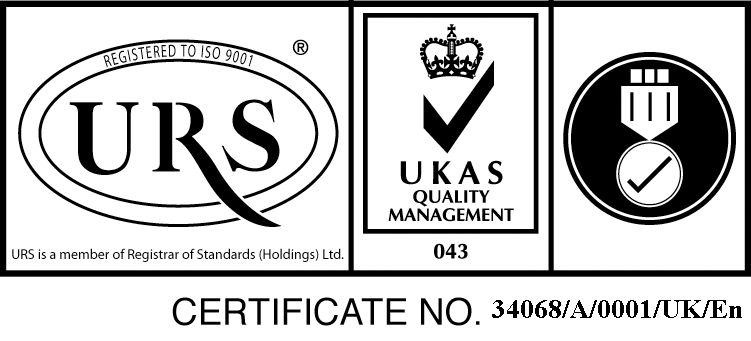 Str. B-dul 1 Decembrie 1918, nr.20, cod.545200, Ludus , Judet Mures,Tel :0265-411889 Fax :0365-430755  spludus@gmail.com ; www.spital-ludus.ro					Nr.      9768     /   23. 10.2018                  Operator de date cu caracter personal inregistrat la ANSPDCP nr.13540						A N U N Ț		Pentru concursul organizat în vederea ocupării unui post de medic specialist confirmat în specialitatea medicină de urgență nu a fost depus  nici un dosar de concurs, până la data de 22.10.2018, ora 15,30.						Manager,										       ec.Uțiu Claudia	Intocmit/redactat 1 ex.C.M.			